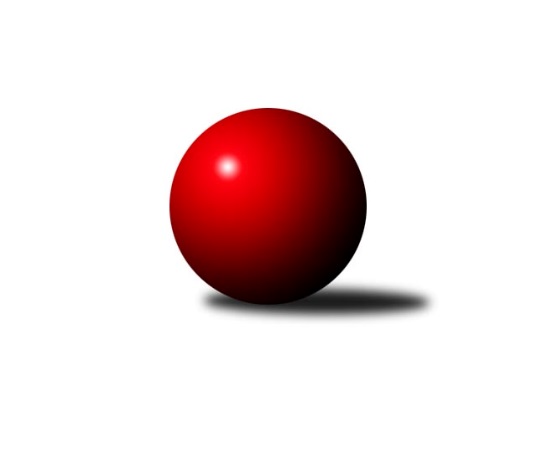 Č.23Ročník 2018/2019	22.3.2019Nejlepšího výkonu v tomto kole: 2619 dosáhlo družstvo: KK Slavoj DMistrovství Prahy 2 2018/2019Výsledky 23. kolaSouhrnný přehled výsledků:SK Žižkov C	- KK Slavia D	3:5	2378:2385	5.0:7.0	18.3.KK Slavia C	- TJ Sokol Kobylisy C	2:6	2238:2300	5.0:7.0	19.3.SK Uhelné sklady C	- TJ Sokol Vršovice B	7:1	2370:2247	8.0:4.0	19.3.KK Slavoj D	- TJ Sokol Rudná C	4:4	2619:2542	5.5:6.5	21.3.SK Uhelné sklady D	- TJ Radlice	3:5	2358:2423	5.0:7.0	21.3.KK Konstruktiva D	- KK DP Praha A	6:2	2509:2369	7.5:4.5	21.3.SK Uhelné sklady B	- KK Slavia B	6:2	2367:2365	6.0:6.0	22.3.KK Konstruktiva D	- TJ Radlice	6:2	2476:2395	8.0:4.0	18.3.Tabulka družstev:	1.	TJ Radlice	23	18	1	4	118.5 : 65.5 	160.0 : 116.0 	 2354	37	2.	KK Slavia D	23	15	4	4	119.0 : 65.0 	152.5 : 123.5 	 2414	34	3.	SK Uhelné sklady B	23	17	0	6	116.5 : 67.5 	155.0 : 121.0 	 2403	34	4.	TJ Sokol Rudná C	22	12	1	9	97.5 : 78.5 	144.5 : 119.5 	 2418	25	5.	TJ Sokol Vršovice B	22	12	0	10	87.5 : 88.5 	132.0 : 132.0 	 2331	24	6.	KK Slavoj D	23	11	2	10	98.0 : 86.0 	142.0 : 134.0 	 2363	24	7.	KK Slavia B	22	10	3	9	90.5 : 85.5 	135.5 : 128.5 	 2350	23	8.	SK Uhelné sklady C	23	10	3	10	87.5 : 96.5 	136.0 : 140.0 	 2302	23	9.	KK Konstruktiva D	23	10	1	12	87.0 : 97.0 	139.5 : 136.5 	 2357	21	10.	SK Uhelné sklady D	22	9	0	13	78.5 : 97.5 	119.5 : 144.5 	 2268	18	11.	TJ Sokol Kobylisy C	22	8	1	13	75.0 : 101.0 	115.5 : 148.5 	 2339	17	12.	SK Žižkov C	22	8	0	14	83.0 : 93.0 	131.0 : 133.0 	 2326	16	13.	KK DP Praha A	23	6	2	15	72.0 : 112.0 	125.5 : 150.5 	 2299	14	14.	KK Slavia C	23	3	0	20	53.5 : 130.5 	107.5 : 168.5 	 2208	6Podrobné výsledky kola:	 SK Žižkov C	2378	3:5	2385	KK Slavia D	František Brodil	 	 182 	 188 		370 	 0:2 	 426 	 	196 	 230		Milan Mareš ml.	Pavel Váňa	 	 232 	 207 		439 	 1:1 	 408 	 	195 	 213		Josef Kocan	Jaroslav Hron	 	 150 	 138 		288 	 0:2 	 384 	 	205 	 179		Milan Mareš st.	Tomáš Kazimour	 	 196 	 225 		421 	 2:0 	 348 	 	184 	 164		Jiří Kryda st.	Petr Opatovsky	 	 201 	 231 		432 	 2:0 	 372 	 	197 	 175		Jiří Kryda ml.	Tomáš Pokorný	 	 213 	 215 		428 	 0:2 	 447 	 	227 	 220		Jan Krydarozhodčí: Nejlepší výkon utkání: 447 - Jan Kryda	 KK Slavia C	2238	2:6	2300	TJ Sokol Kobylisy C	Zdeněk Novák	 	 211 	 200 		411 	 2:0 	 382 	 	188 	 194		Jan Nowak	Karel Bernat	 	 191 	 167 		358 	 1:1 	 374 	 	168 	 206		Jiří Zouhar	Jan Rabenseifner	 	 178 	 162 		340 	 1:1 	 350 	 	145 	 205		František Stibor	Petr Knap	 	 188 	 189 		377 	 0:2 	 398 	 	189 	 209		Karel Erben	Tomáš Jiránek	 	 193 	 184 		377 	 0:2 	 432 	 	204 	 228		Václav Jícha	Vladimír Kněžek	 	 204 	 171 		375 	 1:1 	 364 	 	181 	 183		Zdeněk Šrotrozhodčí: Nejlepší výkon utkání: 432 - Václav Jícha	 SK Uhelné sklady C	2370	7:1	2247	TJ Sokol Vršovice B	Dana Školová	 	 185 	 213 		398 	 1:1 	 385 	 	196 	 189		Václav Papež	Jiří Bendl	 	 211 	 197 		408 	 2:0 	 311 	 	162 	 149		Jiří Janata	Otakar Jakoubek	 	 202 	 202 		404 	 1:1 	 377 	 	203 	 174		Luboš Polák	Olga Brožová	 	 214 	 189 		403 	 2:0 	 379 	 	191 	 188		Roman Přeučil	Eva Kozáková	 	 173 	 177 		350 	 0:2 	 423 	 	227 	 196		Josef Hladík	Miloslav Dušek	 	 208 	 199 		407 	 2:0 	 372 	 	185 	 187		Jaroslav Havránekrozhodčí: Nejlepší výkon utkání: 423 - Josef Hladík	 KK Slavoj D	2619	4:4	2542	TJ Sokol Rudná C	Danuše Kuklová	 	 210 	 245 		455 	 1:1 	 413 	 	218 	 195		Štěpán Fatka	Jan Šipl	 	 223 	 177 		400 	 1:1 	 415 	 	206 	 209		Irena Mikešová	Blanka Koubová	 	 198 	 196 		394 	 0:2 	 439 	 	212 	 227		Jarmila Zimáková	Vladimír Jahelka	 	 233 	 205 		438 	 0.5:1.5 	 452 	 	233 	 219		Ludmila Erbanová	Josef Dvořák	 	 267 	 233 		500 	 2:0 	 383 	 	180 	 203		Eva Mařánková	Hana Zdražilová	 	 216 	 216 		432 	 1:1 	 440 	 	210 	 230		Miluše Kohoutovározhodčí: Nejlepší výkon utkání: 500 - Josef Dvořák	 SK Uhelné sklady D	2358	3:5	2423	TJ Radlice	Vlasta Nováková	 	 208 	 173 		381 	 0:2 	 444 	 	223 	 221		Jan Kamín	Stanislava Sábová	 	 190 	 187 		377 	 2:0 	 361 	 	188 	 173		Radek Lehner	Jitka Kudějová	 	 216 	 201 		417 	 1:1 	 392 	 	190 	 202		Leoš Kofroň	Libor Povýšil	 	 171 	 200 		371 	 0:2 	 406 	 	202 	 204		Lukáš Lehner	Petr Štich	 	 206 	 205 		411 	 2:0 	 391 	 	191 	 200		Marek Lehner	Jaroslav Klíma	 	 202 	 199 		401 	 0:2 	 429 	 	207 	 222		Miloš Beneš ml.rozhodčí: Nejlepší výkon utkání: 444 - Jan Kamín	 KK Konstruktiva D	2509	6:2	2369	KK DP Praha A	Jiří Čihák	 	 212 	 251 		463 	 2:0 	 392 	 	204 	 188		Jindřich Málek	Jan Váňa	 	 205 	 193 		398 	 1:1 	 392 	 	182 	 210		Jaroslav Vondrák	Milan Perman	 	 221 	 188 		409 	 2:0 	 359 	 	195 	 164		Josef Málek	Petr Mašek	 	 167 	 185 		352 	 0.5:1.5 	 353 	 	167 	 186		Deno Klos	Jaroslav Pleticha ml.	 	 218 	 224 		442 	 1:1 	 412 	 	180 	 232		Jiří Brada	Šarlota Smutná	 	 233 	 212 		445 	 1:1 	 461 	 	222 	 239		Jindřich Habadarozhodčí: Nejlepší výkon utkání: 463 - Jiří Čihák	 SK Uhelné sklady B	2367	6:2	2365	KK Slavia B	Markéta Rajnochová	 	 206 	 211 		417 	 2:0 	 385 	 	189 	 196		Tomáš Rybka	Adam Rajnoch	 	 194 	 191 		385 	 0:2 	 394 	 	195 	 199		Nikola Zuzánková	Petr Míchal	 	 187 	 194 		381 	 1:1 	 379 	 	197 	 182		Tomáš Tejnor	Jiří Mudra	 	 184 	 196 		380 	 1:1 	 378 	 	198 	 180		Vladimír Tala	Roman Tumpach	 	 181 	 190 		371 	 0:2 	 406 	 	208 	 198		Jiří Tala	Pavel Černý	 	 216 	 217 		433 	 2:0 	 423 	 	211 	 212		Lidmila Fořtovározhodčí: Nejlepší výkon utkání: 433 - Pavel Černý	 KK Konstruktiva D	2476	6:2	2395	TJ Radlice	Jiří Čihák	 	 225 	 194 		419 	 1:1 	 404 	 	206 	 198		Jan Kamín	Jan Váňa	 	 212 	 204 		416 	 1:1 	 446 	 	200 	 246		Lukáš Lehner	Petr Mašek *1	 	 192 	 175 		367 	 1:1 	 355 	 	168 	 187		Marek Lehner	Zbyněk Lébl	 	 211 	 208 		419 	 1:1 	 426 	 	199 	 227		Miloš Beneš ml.	Jaroslav Pleticha ml.	 	 238 	 220 		458 	 2:0 	 387 	 	198 	 189		Leoš Kofroň	Šarlota Smutná	 	 196 	 201 		397 	 2:0 	 377 	 	178 	 199		Radek Lehnerrozhodčí: střídání: *1 od 51. hodu Vojtěch MácaNejlepší výkon utkání: 458 - Jaroslav Pleticha ml.Pořadí jednotlivců:	jméno hráče	družstvo	celkem	plné	dorážka	chyby	poměr kuž.	Maximum	1.	Ludmila Erbanová 	TJ Sokol Rudná C	438.21	300.5	137.7	4.9	8/8	(473)	2.	Lidmila Fořtová 	KK Slavia B	433.80	295.7	138.1	5.2	7/8	(473)	3.	Jaroslav Pleticha  ml.	KK Konstruktiva D	433.02	290.6	142.4	2.9	7/8	(477)	4.	Pavel Forman 	KK Slavia B	428.41	292.6	135.8	3.7	7/8	(482)	5.	Vlastimil Bočánek 	SK Uhelné sklady B	427.14	288.4	138.7	4.9	6/8	(450)	6.	Miluše Kohoutová 	TJ Sokol Rudná C	421.21	284.0	137.2	4.9	8/8	(457)	7.	Milan Mareš  ml.	KK Slavia D	418.58	287.0	131.5	6.3	9/9	(470)	8.	Hana Křemenová 	SK Žižkov C	418.37	288.0	130.3	5.1	7/9	(483)	9.	Miloslav Dušek 	SK Uhelné sklady C	418.20	293.1	125.1	5.7	8/8	(479)	10.	Josef Kocan 	KK Slavia D	418.06	285.7	132.4	5.8	9/9	(460)	11.	Tomáš Kazimour 	SK Žižkov C	415.03	286.8	128.3	6.2	8/9	(482)	12.	Jan Kryda 	KK Slavia D	414.93	290.8	124.1	7.2	9/9	(456)	13.	Jiří Tala 	KK Slavia B	411.50	288.2	123.3	6.8	6/8	(442)	14.	Miloš Beneš  ml.	TJ Radlice	410.50	284.4	126.1	5.6	8/8	(471)	15.	Jarmila Zimáková 	TJ Sokol Rudná C	409.68	289.0	120.7	8.5	8/8	(454)	16.	Michal Kocan 	KK Slavia D	409.51	279.5	130.0	6.7	8/9	(452)	17.	Pavel Černý 	SK Uhelné sklady B	409.22	286.2	123.0	8.0	8/8	(490)	18.	Václav Jícha 	TJ Sokol Kobylisy C	406.91	286.1	120.8	7.8	8/8	(446)	19.	Irena Mikešová 	TJ Sokol Rudná C	406.60	283.1	123.5	6.6	7/8	(449)	20.	Josef Hladík 	TJ Sokol Vršovice B	406.08	283.5	122.5	7.3	8/9	(462)	21.	Markéta Rajnochová 	SK Uhelné sklady B	405.71	282.4	123.3	7.3	7/8	(442)	22.	Jiří Brada 	KK DP Praha A	405.33	280.8	124.6	7.4	9/9	(458)	23.	Vladislav Škrabal 	SK Žižkov C	404.83	281.4	123.4	8.2	9/9	(501)	24.	Šarlota Smutná 	KK Konstruktiva D	404.70	285.2	119.5	7.0	7/8	(462)	25.	Zdeněk Novák 	KK Slavia C	404.10	291.4	112.7	8.8	7/9	(440)	26.	Václav Papež 	TJ Sokol Vršovice B	403.81	286.0	117.8	9.6	7/9	(439)	27.	Petr Knap 	KK Slavia C	402.89	280.3	122.6	8.8	9/9	(450)	28.	Michal Matyska 	TJ Sokol Kobylisy C	401.71	278.6	123.1	8.4	8/8	(439)	29.	Pavel Váňa 	SK Žižkov C	400.09	273.3	126.8	7.2	9/9	(465)	30.	Lukáš Lehner 	TJ Radlice	400.06	281.7	118.4	8.4	8/8	(446)	31.	Jan Kamín 	TJ Radlice	399.14	280.9	118.3	7.2	8/8	(451)	32.	Karel Holada 	TJ Sokol Vršovice B	398.33	281.2	117.1	10.0	9/9	(458)	33.	Dana Školová 	SK Uhelné sklady C	398.31	287.6	110.7	10.6	8/8	(443)	34.	Danuše Kuklová 	KK Slavoj D	398.25	278.8	119.4	9.2	7/8	(455)	35.	Roman Tumpach 	SK Uhelné sklady B	397.77	285.0	112.8	10.2	7/8	(445)	36.	Jiří Čihák 	KK Konstruktiva D	397.32	286.6	110.7	8.3	8/8	(463)	37.	Jana Dušková 	SK Uhelné sklady D	397.13	283.2	114.0	9.7	6/6	(431)	38.	Štěpán Fatka 	TJ Sokol Rudná C	396.31	277.4	118.9	10.2	6/8	(443)	39.	Jan Nowak 	TJ Sokol Kobylisy C	395.05	280.6	114.4	9.4	8/8	(448)	40.	Jindra Kafková 	SK Uhelné sklady D	394.77	280.8	114.0	7.2	4/6	(442)	41.	Otakar Jakoubek 	SK Uhelné sklady C	394.22	278.3	116.0	10.0	7/8	(416)	42.	Blanka Koubová 	KK Slavoj D	392.94	272.6	120.4	7.4	8/8	(444)	43.	Karel Erben 	TJ Sokol Kobylisy C	392.74	272.6	120.1	8.3	8/8	(413)	44.	Luboš Polák 	TJ Sokol Vršovice B	391.81	281.2	110.6	10.6	7/9	(429)	45.	Jindřich Málek 	KK DP Praha A	391.20	272.9	118.3	8.0	9/9	(459)	46.	Markéta Baťková 	KK Slavoj D	390.60	273.7	116.9	8.8	7/8	(446)	47.	Vladimír Jahelka 	KK Slavoj D	390.25	279.2	111.1	9.0	6/8	(453)	48.	Olga Brožová 	SK Uhelné sklady C	389.32	270.1	119.2	9.8	6/8	(437)	49.	Radek Lehner 	TJ Radlice	389.30	272.2	117.1	7.2	8/8	(448)	50.	Jan Novák 	KK DP Praha A	388.41	274.8	113.6	9.6	7/9	(441)	51.	Tomáš Pokorný 	SK Žižkov C	388.27	276.8	111.4	10.9	9/9	(451)	52.	Jiří Kryda  ml.	KK Slavia D	387.94	273.9	114.1	9.8	7/9	(437)	53.	Jaroslav Vondrák 	KK DP Praha A	385.84	279.5	106.3	10.3	8/9	(426)	54.	Jaroslav Havránek 	TJ Sokol Vršovice B	385.33	276.7	108.6	12.4	9/9	(424)	55.	Jan Šipl 	KK Slavoj D	385.12	275.5	109.6	10.6	6/8	(427)	56.	Michal Fořt 	KK Slavia B	383.71	269.4	114.3	11.2	6/8	(436)	57.	Petr Finger 	TJ Sokol Vršovice B	383.40	272.4	111.0	13.1	8/9	(428)	58.	Jiří Bendl 	SK Uhelné sklady C	382.99	265.3	117.7	7.5	8/8	(453)	59.	Tomáš Rybka 	KK Slavia B	382.77	266.5	116.2	8.7	6/8	(432)	60.	Jiří Kryda  st.	KK Slavia D	382.67	274.3	108.4	12.0	6/9	(420)	61.	Adam Rajnoch 	SK Uhelné sklady B	381.85	273.0	108.8	12.2	8/8	(422)	62.	Jitka Kudějová 	SK Uhelné sklady D	380.68	271.3	109.4	11.6	6/6	(421)	63.	Petr Míchal 	SK Uhelné sklady B	380.20	274.9	105.3	11.4	7/8	(406)	64.	Leoš Kofroň 	TJ Radlice	379.52	269.7	109.8	10.5	8/8	(429)	65.	Hana Poláčková 	TJ Sokol Rudná C	378.45	268.7	109.7	9.7	6/8	(420)	66.	Marek Lehner 	TJ Radlice	376.15	268.7	107.5	10.4	8/8	(425)	67.	Vlasta Nováková 	SK Uhelné sklady D	376.01	276.5	99.5	12.6	4/6	(411)	68.	Petr Mašek 	KK Konstruktiva D	374.64	268.6	106.1	13.6	8/8	(412)	69.	Stanislava Sábová 	SK Uhelné sklady D	374.60	271.1	103.5	10.4	6/6	(437)	70.	Zdeněk Šrot 	TJ Sokol Kobylisy C	373.50	276.1	97.4	12.8	8/8	(407)	71.	Jan Váňa 	KK Konstruktiva D	373.47	275.9	97.6	16.2	6/8	(450)	72.	Petr Opatovsky 	SK Žižkov C	371.21	265.3	106.0	13.0	6/9	(432)	73.	Přemysl Jonák 	KK Slavia C	370.78	271.9	98.8	14.3	6/9	(428)	74.	Karel Bernat 	KK Slavia C	369.48	266.3	103.2	11.3	9/9	(390)	75.	Milan Mareš  st.	KK Slavia D	368.06	257.9	110.2	10.8	8/9	(429)	76.	Tomáš Jiránek 	KK Slavia C	367.52	265.9	101.6	15.1	8/9	(429)	77.	Tomáš Tejnor 	KK Slavia B	367.46	266.2	101.3	13.1	7/8	(408)	78.	Petr Štich 	SK Uhelné sklady D	365.45	264.0	101.5	13.6	5/6	(427)	79.	Josef Málek 	KK DP Praha A	365.29	262.4	102.9	13.1	9/9	(418)	80.	Eva Kozáková 	SK Uhelné sklady C	364.85	259.2	105.6	10.3	7/8	(407)	81.	Jiří Zouhar 	TJ Sokol Kobylisy C	364.74	260.4	104.4	11.8	7/8	(426)	82.	Libor Povýšil 	SK Uhelné sklady D	363.71	265.6	98.1	14.3	5/6	(425)	83.	Karel Myšák 	KK Slavia C	360.42	262.0	98.4	13.5	6/9	(395)	84.	Eva Mařánková 	TJ Sokol Rudná C	357.92	257.1	100.9	12.4	7/8	(399)	85.	Vladimír Kněžek 	KK Slavia C	347.93	253.6	94.4	14.5	8/9	(390)	86.	Josef Habr 	SK Uhelné sklady C	319.53	240.1	79.4	18.8	6/8	(380)	87.	Jaroslav Hron 	SK Žižkov C	300.72	218.2	82.6	17.4	6/9	(395)		Josef Dvořák 	KK Slavoj D	452.67	306.3	146.3	3.1	2/8	(500)		Michal Truksa 	SK Žižkov C	438.00	279.0	159.0	7.0	1/9	(438)		Jindřich Habada 	KK DP Praha A	437.75	287.2	150.6	5.6	2/9	(461)		Milan Perman 	KK Konstruktiva D	423.75	291.6	132.1	6.9	2/8	(455)		Jiří Sládek 	KK Slavia B	420.03	287.5	132.5	4.5	5/8	(449)		Miroslav Míchal 	SK Uhelné sklady B	419.53	293.7	125.9	6.0	5/8	(453)		Roman Hrdlička 	KK Slavoj D	413.40	285.7	127.7	7.4	5/8	(476)		Štěpán Koblížek 	KK Konstruktiva D	413.00	281.0	132.0	3.5	1/8	(442)		Kateřina Holanová 	KK Slavoj D	411.16	288.0	123.2	7.7	5/8	(455)		Aleš Král 	KK Slavoj D	399.75	279.8	120.0	7.2	4/8	(439)		Jan Václavík 	KK Slavia C	398.00	274.7	123.3	9.0	3/9	(407)		Zbyněk Lébl 	KK Konstruktiva D	395.78	281.2	114.6	10.1	3/8	(427)		Luboš Maruna 	KK Slavoj D	392.89	272.6	120.3	7.0	3/8	(437)		Karel Wolf 	TJ Sokol Vršovice B	390.25	277.0	113.3	8.0	4/9	(394)		Hana Zdražilová 	KK Slavoj D	389.28	273.1	116.2	7.7	5/8	(437)		Martin Tožička 	SK Žižkov C	388.50	271.5	117.0	8.5	2/9	(391)		Roman Přeučil 	TJ Sokol Vršovice B	387.67	266.7	121.0	7.0	3/9	(394)		Zdenka Cachová 	KK Konstruktiva D	387.17	279.5	107.7	11.4	4/8	(415)		Jan Klégr 	TJ Sokol Rudná C	386.44	275.2	111.2	9.1	3/8	(405)		Nikola Zuzánková 	KK Slavia B	386.38	271.1	115.2	8.9	5/8	(429)		Miroslav Málek 	KK DP Praha A	384.50	271.5	113.0	10.8	4/9	(416)		Jaroslav Michálek 	KK DP Praha A	383.75	277.0	106.8	11.5	4/9	(424)		Anna Nowaková 	TJ Sokol Kobylisy C	382.57	266.0	116.5	8.5	3/8	(420)		Karel Turek 	TJ Radlice	382.50	262.1	120.4	11.2	2/8	(397)		Deno Klos 	KK DP Praha A	374.70	267.5	107.2	11.8	5/9	(427)		Jiří Mudra 	SK Uhelné sklady B	374.08	267.6	106.5	11.3	5/8	(415)		Vojtěch Máca 	KK Konstruktiva D	369.28	267.8	101.5	14.4	5/8	(399)		Jana Cermanová 	TJ Sokol Kobylisy C	365.00	261.0	104.0	12.0	1/8	(365)		František Stibor 	TJ Sokol Kobylisy C	365.00	262.8	102.3	13.3	2/8	(409)		Milan Švarc 	KK DP Praha A	364.83	257.7	107.2	12.0	3/9	(406)		Jaroslav Klíma 	SK Uhelné sklady D	364.67	261.4	103.3	11.8	3/6	(401)		Vladimír Tala 	KK Slavia B	362.54	267.3	95.2	14.4	5/8	(418)		Anna Novotná 	TJ Sokol Rudná C	358.00	251.0	107.0	15.0	1/8	(358)		Karel Svitavský 	TJ Sokol Vršovice B	352.00	256.0	96.0	15.0	1/9	(352)		Jiří Váňa 	SK Žižkov C	348.00	254.0	94.0	14.0	1/9	(348)		Vlastimil Chlumský 	KK Konstruktiva D	347.00	252.0	95.0	9.0	1/8	(347)		Karolína Stellnerová 	SK Žižkov C	344.00	247.0	97.0	15.0	1/9	(344)		Jiří Janata 	TJ Sokol Vršovice B	341.67	253.3	88.3	16.0	5/9	(379)		Tomáš Herman 	SK Žižkov C	338.00	258.0	80.0	13.0	1/9	(338)		Jan Rabenseifner 	KK Slavia C	330.00	242.0	88.0	16.0	2/9	(340)		František Brodil 	SK Žižkov C	327.50	230.8	96.8	15.0	2/9	(370)		Ivo Vávra 	TJ Sokol Vršovice B	319.00	222.0	97.0	10.0	1/9	(319)		Ladislav Škabrada 	KK Slavoj D	317.00	233.0	84.0	11.0	1/8	(317)		Bohumil Plášil 	KK DP Praha A	313.00	226.0	87.0	18.0	1/9	(313)		Marie Málková 	KK DP Praha A	271.00	224.0	47.0	32.0	1/9	(271)Sportovně technické informace:Starty náhradníků:registrační číslo	jméno a příjmení 	datum startu 	družstvo	číslo startu23635	Zbyněk Lébl	18.03.2019	KK Konstruktiva D	5x12206	Roman Přeučil	19.03.2019	TJ Sokol Vršovice B	3x18819	Jan Rabenseifner	19.03.2019	KK Slavia C	2x25538	František Brodil	18.03.2019	SK Žižkov C	3x10207	Jindřich Habada	21.03.2019	KK DP Praha A	5x24194	František Stibor	19.03.2019	TJ Sokol Kobylisy C	3x2725	Milan Perman	21.03.2019	KK Konstruktiva D	2x
Hráči dopsaní na soupisku:registrační číslo	jméno a příjmení 	datum startu 	družstvo	Program dalšího kola:24. kolo25.3.2019	po	19:30	SK Žižkov C - SK Uhelné sklady D (dohrávka z 18. kola)	26.3.2019	út	17:30	TJ Sokol Vršovice B - TJ Sokol Rudná C (dohrávka z 17. kola)	26.3.2019	út	17:30	KK Slavia D - KK Slavoj D	26.3.2019	út	17:30	KK Slavia B - SK Uhelné sklady C	26.3.2019	út	17:30	TJ Sokol Kobylisy C - SK Uhelné sklady D	27.3.2019	st	17:00	KK DP Praha A - KK Slavia C	27.3.2019	st	17:30	TJ Radlice - SK Žižkov C	28.3.2019	čt	17:30	TJ Sokol Vršovice B - KK Konstruktiva D	28.3.2019	čt	17:30	TJ Sokol Rudná C - SK Uhelné sklady B	29.3.2019	pá	17:30	KK Slavia B - TJ Sokol Kobylisy C (dohrávka z 18. kola)	Nejlepší šestka kola - absolutněNejlepší šestka kola - absolutněNejlepší šestka kola - absolutněNejlepší šestka kola - absolutněNejlepší šestka kola - dle průměru kuželenNejlepší šestka kola - dle průměru kuželenNejlepší šestka kola - dle průměru kuželenNejlepší šestka kola - dle průměru kuželenNejlepší šestka kola - dle průměru kuželenPočetJménoNázev týmuVýkonPočetJménoNázev týmuPrůměr (%)Výkon3xJosef DvořákSlavoj D5003xJosef DvořákSlavoj D121.125004xJiří ČihákKonstruktiva D4634xVáclav JíchaKobylisy C113.594321xJindřich HabadaKK DP A4614xJan KamínRadlice A112.874441xDanuše KuklováSlavoj D4554xJiří ČihákKonstruktiva D112.554638xLudmila ErbanováRudná C4521xJindřich HabadaKK DP A112.064612xJan KrydaSlavia D4471xDanuše KuklováSlavoj D110.22455